Algebraic Methods Tutorial Questions
Q1.
 Express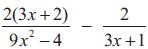 as a single fraction in its simplest form.(4)(Total 4 marks)Q2.
  Express  in partial fractions.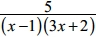 (3)Q3.
 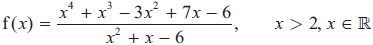 Given that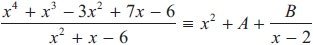 find the values of the constants A and B.(4)Q4.
 Express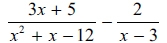 as a single fraction in its simplest form.(4)(Total 4 marks)Q5.f(x) = 4x3 – 12x2 + 2x – 6(a)   Use the factor theorem to show that (x – 3) is a factor of f(x).(2)(b)   Hence show that 3 is the only real root of the equation f(x) = 0(4)(Total for question = 6 marks)Q6.Express  in partial fractions.Q7.Given that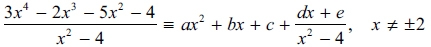 find the values of the constants a, b, c, d and e.(4)(Total 4 marks)Q8.
 f(x) = 3x3 + 2ax2 – 4x + 5aGiven that (x + 3) is a factor of f(x), find the value of the constant a.(Total for question = 3 marks)